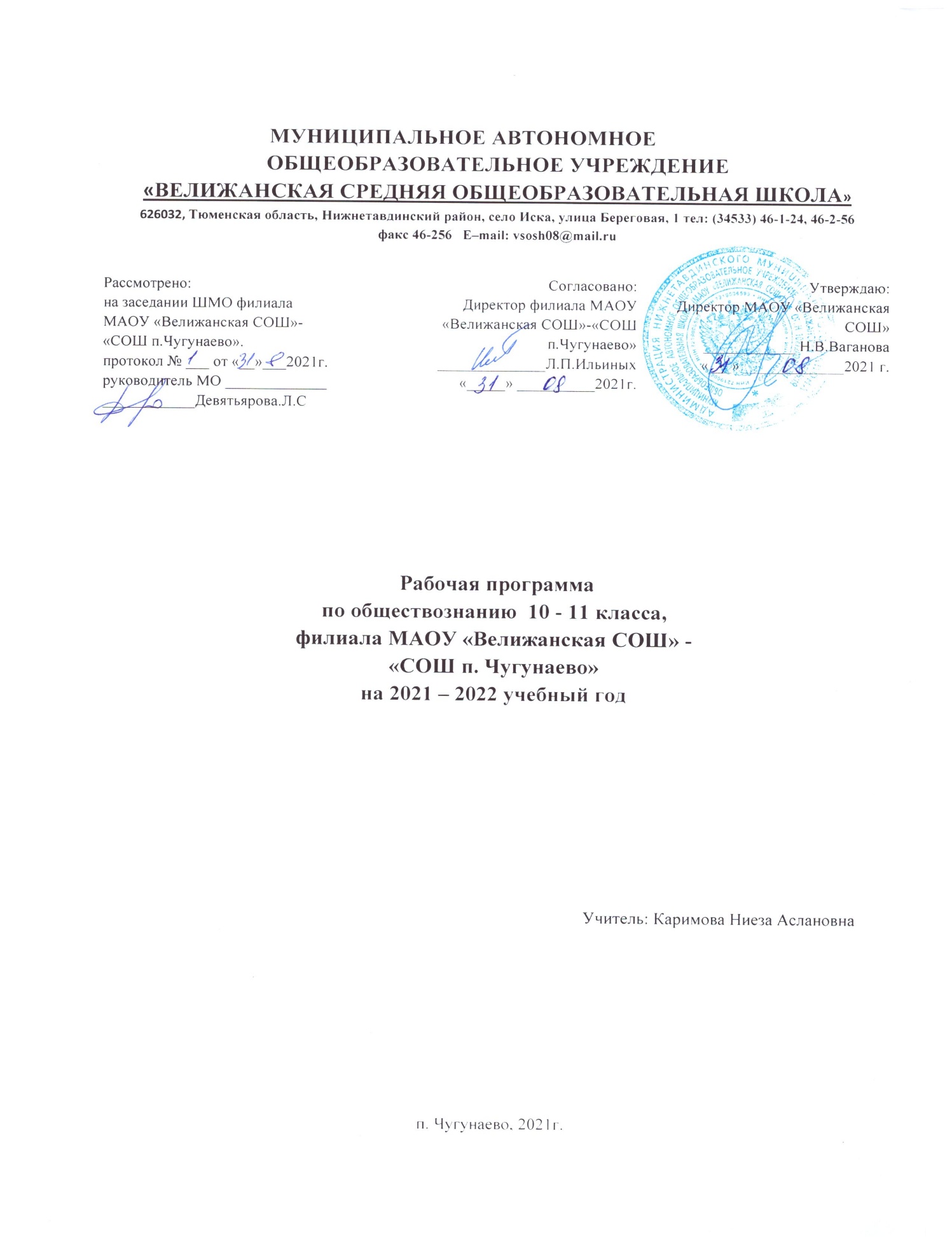 ПЛАНИРУЕМЫЕ РЕЗУЛЬТАТЫ ИЗУЧЕНИЯ УЧЕБНОГО ПРЕДМЕТА КУРСА, ДИСЦИПЛИНЫ (МОДУЛЯ)Личностные результаты:1) российская гражданская идентичность, патриотизм, уважение к своему народу, чувстваответственности перед Родиной, гордости за свой край, свою Родину, прошлое и настоящеемногонационального народа России, уважение государственных символов (герб, флаг, гимн);2) гражданская позиция как активного и ответственного члена российского общества,осознающего свои конституционные права и обязанности, уважающего закон и правопорядок,обладающего чувством собственного достоинства, осознанно принимающего традиционныенациональные и общечеловеческие гуманистические и демократические ценности;3) готовность к служению Отечеству, его защите;4) сформированность мировоззрения, соответствующего современному уровню развития науки иобщественной практики, основанного на диалоге культур, а также различных форм общественногосознания, осознание своего места в поликультурном мире;5) сформированность основ саморазвития и самовоспитания в соответствии с общечеловеческимиценностями и идеалами гражданского общества; готовность и способность к самостоятельной, творческой и ответственной деятельности;6) толерантное сознание и поведение в поликультурном мире, готовность и способность вестидиалог с другими людьми, достигать в нем взаимопонимания, находить общие цели исотрудничать для их достижения, способность противостоять идеологии экстремизма,национализма, ксенофобии, дискриминации по социальным, религиозным, расовым,национальным признакам и другим негативным социальным явлениям;7) навыки сотрудничества со сверстниками, детьми младшего возраста, взрослыми вобразовательной, общественно полезной, учебно-исследовательской, проектной и других видахдеятельности;8) нравственное сознание и поведение на основе усвоения общечеловеческих ценностей;9) готовность и способность к образованию, в том числе самообразованию, на протяжении всейжизни; сознательное отношение к непрерывному образованию как условию успешнойпрофессиональной и общественной деятельности;10) эстетическое отношение к миру, включая эстетику быта, научного и технического творчества,спорта, общественных отношений;11) принятие и реализацию ценностей здорового и безопасного образа жизни, потребности вфизическом самосовершенствовании, занятиях спортивно-оздоровительной деятельностью,неприятие вредных привычек: курения, употребления алкоголя, наркотиков;12) бережное, ответственное и компетентное отношение к физическому и психологическомуздоровью, как собственному, так и других людей, умение оказывать первую помощь;13) осознанный выбор будущей профессии и возможностей реализации собственных жизненныхпланов; отношение к профессиональной деятельности как возможности участия в решенииличных, общественных, государственных, общенациональных проблем;14) сформированность экологического мышления, понимания влияния социально-экономическихпроцессов на состояние природной и социальной среды; приобретение опыта эколого-направленной деятельности;15) ответственное отношение к созданию семьи на основе осознанного принятия ценностейсемейной жизни.Метапредметные результаты:1) умение самостоятельно определять цели деятельности и составлять планы деятельности;самостоятельно осуществлять, контролировать и корректировать деятельность; использовать всевозможные ресурсы для достижения поставленных целей и реализации планов деятельности;выбирать успешные стратегии в различных ситуациях;2) умение продуктивно общаться и взаимодействовать в процессе совместной деятельности,учитывать позиции других участников деятельности, эффективно разрешать конфликты;3) владение навыками познавательной, учебно-исследовательской и проектной деятельности,навыками разрешения проблем; способность и готовность к самостоятельному поиску методоврешения практических задач, применению различных методов познания;4) готовность и способность к самостоятельной информационно-познавательной деятельности,владение навыками получения необходимой информации из словарей разных типов, умениеориентироваться в различных источниках информации, критически оценивать и интерпретироватьинформацию, получаемую из различных источников;5) умение использовать средства информационных и коммуникационных технологий (далее -ИКТ) в решении когнитивных, коммуникативных и организационных задач с соблюдениемтребований эргономики, техники безопасности, гигиены, ресурсосбережения, правовых иэтических норм, норм информационной безопасности;6) умение определять назначение и функции различных социальных институтов;7) умение самостоятельно оценивать и принимать решения, определяющие стратегию поведения, сучетом гражданских и нравственных ценностей;8) владение языковыми средствами - умение ясно, логично и точно излагать свою точку зрения,использовать адекватные языковые средства;9) владение навыками познавательной рефлексии как осознания совершаемых действий имыслительных процессов, их результатов и оснований, границ своего знания и незнания, новыхпознавательных задач и средств их достижения.Планируемые результаты включают:1) сформированность знаний об обществе как целостной развивающейся системе в единстве ивзаимодействии его основных сфер и институтов;2) владение базовым понятийным аппаратом социальных наук;3) владение умениями выявлять причинно-следственные, функциональные, иерархические идругие связи социальных объектов и процессов;4) сформированность представлений об основных тенденциях и возможных перспективахразвития мирового сообщества в глобальном мире;5) сформированность представлений о методах познания социальных явлений и процессов;6) владение умениями применять полученные знания в повседневной жизни, прогнозироватьпоследствия принимаемых решений;7) сформированность навыков оценивания социальной информации, умений поиска информации висточниках различного типа для реконструкции недостающих звеньев с целью объяснения иоценки разнообразных явлений и процессов общественного развития.Таким образом, выпускник на базовом уровне научится:Человек. Человек в системе общественных отношений– Выделять черты социальной сущности человека;– определять роль духовных ценностей в обществе;– распознавать формы культуры по их признакам, иллюстрировать их примерами;– различать виды искусства;– соотносить поступки и отношения с принятыми нормами морали;– выявлять сущностные характеристики религии и ее роль в культурной жизни;– выявлять роль агентов социализации на основных этапах социализации индивида;– раскрывать связь между мышлением и деятельностью;– различать виды деятельности, приводить примеры основных видов деятельности;– выявлять и соотносить цели, средства и результаты деятельности;– анализировать различные ситуации свободного выбора, выявлять его основания ипоследствия;– различать формы чувственного и рационального познания, поясняя их примерами;– выявлять особенности научного познания;– различать абсолютную и относительную истины;– иллюстрировать конкретными примерами роль мировоззрения в жизни человека;– выявлять связь науки и образования, анализировать факты социальной действительности вконтексте возрастания роли образования и науки в современном обществе;– выражать и аргументировать собственное отношение к роли образования исамообразования в жизни человека.Общество как сложная динамическая система– Характеризовать общество как целостную развивающуюся (динамическую) систему вединстве и взаимодействии его основных сфер и институтов;– выявлять, анализировать, систематизировать и оценивать информацию, иллюстрирующуюмногообразие и противоречивость социального развития;– приводить примеры прогрессивных и регрессивных общественных изменений,аргументировать свои суждения, выводы;– формулировать собственные суждения о сущности, причинах и последствияхглобализации; иллюстрировать проявления различных глобальных проблем.Экономика– Раскрывать взаимосвязь экономики с другими сферами жизни общества;– конкретизировать примерами основные факторы производства и факторные доходы;– объяснять механизм свободного ценообразования, приводить примеры действия законовспроса и предложения;– оценивать влияние конкуренции и монополии на экономическую жизнь, поведениеосновных участников экономики;– различать формы бизнеса;– извлекать социальную информацию из источников различного типа о тенденциях развитиясовременной рыночной экономики;– различать экономические и бухгалтерские издержки;–приводить примеры постоянных и переменных издержек производства;– различать деятельность различных финансовых институтов, выделять задачи, функции ироль Центрального банка Российской Федерации в банковской системе РФ;– различать формы, виды проявления инфляции, оценивать последствия инфляции дляэкономики в целом и для различных социальных групп;– выделять объекты спроса и предложения на рынке труда, описывать механизм ихвзаимодействия;– определять причины безработицы, различать ее виды;– высказывать обоснованные суждения о направлениях государственной политики в областизанятости;– объяснять поведение собственника, работника, потребителя с точки зрения экономическойрациональности, анализировать собственное потребительское поведение;– анализировать практические ситуации, связанные с реализацией гражданами своихэкономических интересов;– приводить примеры участия государства в регулировании рыночной экономики;– высказывать обоснованные суждения о различных направлениях экономической политикигосударства и ее влиянии на экономическую жизнь общества;– различать важнейшие измерители экономической деятельности и показатели их роста: ВНП(валовой национальный продукт), ВВП (валовой внутренний продукт);– различать и сравнивать пути достижения экономического роста.Социальные отношения– Выделять критерии социальной стратификации;–анализировать социальную информацию из адаптированных источников о структуреобщества и направлениях ее изменения;– выделять особенности молодежи как социально-демографической группы, раскрывать напримерах социальные роли юношества;– высказывать обоснованное суждение о факторах, обеспечивающих успешностьсамореализации молодежи в условиях современного рынка труда;– выявлять причины социальных конфликтов, моделировать ситуации разрешенияконфликтов;– конкретизировать примерами виды социальных норм;– характеризовать виды социального контроля и их социальную роль, различать санкциисоциального контроля;– различать позитивные и негативные девиации, раскрывать на примерах последствияотклоняющегося поведения для человека и общества;– определять и оценивать возможную модель собственного поведения в конкретной ситуациис точки зрения социальных норм;– различать виды социальной мобильности, конкретизировать примерами;– выделять причины и последствия этносоциальных конфликтов, приводить примерыспособов их разрешения;– характеризовать основные принципы национальной политики России на современномэтапе;– характеризовать социальные институты семьи и брака; раскрывать факторы, влияющие наформирование института современной семьи;– характеризовать семью как социальный институт, раскрывать роль семьи в современномобществе;– высказывать обоснованные суждения о факторах, влияющих на демографическуюситуацию в стране;– формулировать выводы о роли религиозных организаций в жизни современного общества,объяснять сущность свободы совести, сущность и значение веротерпимости;– осуществлять комплексный поиск, систематизацию социальной информации поактуальным проблемам социальной сферы, сравнивать, анализировать, делать выводы,рационально решать познавательные и проблемные задачи;– оценивать собственные отношения и взаимодействие с другими людьми с позицийтолерантности.Политика– Выделять субъектов политической деятельности и объекты политического воздействия;– различать политическую власть и другие виды власти;– устанавливать связи между социальными интересами, целями и методами политическойдеятельности;– высказывать аргументированные суждения о соотношении средств и целей в политике;– раскрывать роль и функции политической системы;– характеризовать государство как центральный институт политической системы;– различать типы политических режимов, давать оценку роли политических режимовразличных типов в общественном развитии;– обобщать и систематизировать информацию о сущности (ценностях, принципах, признаках,роли в общественном развитии) демократии;– характеризовать демократическую избирательную систему;–различать мажоритарную, пропорциональную, смешанную избирательные системы;– устанавливать взаимосвязь правового государства и гражданского общества, раскрыватьценностный смысл правового государства;– определять роль политической элиты и политического лидера в современном обществе;– конкретизировать примерами роль политической идеологии;– раскрывать на примерах функционирование различных партийных систем;– формулировать суждение о значении многопартийности и идеологического плюрализма всовременном обществе;– оценивать роль СМИ в современной политической жизни;– иллюстрировать примерами основные этапы политического процесса;–различать и приводить примеры непосредственного и опосредованного политическогоучастия, высказывать обоснованное суждение о значении участия граждан в политике.Правовое регулирование общественных отношений– Сравнивать правовые нормы с другими социальными нормами;– выделять основные элементы системы права;– выстраивать иерархию нормативных актов;– выделять основные стадии законотворческого процесса в Российской Федерации;–различать понятия «права человека» и «права гражданина», ориентироваться в ситуациях,связанных с проблемами гражданства, правами и обязанностями гражданина РФ, с реализациейгражданами своих прав и свобод;– обосновывать взаимосвязь между правами и обязанностями человека и гражданина,выражать собственное отношение к лицам, уклоняющимся от выполнения конституционныхобязанностей;– аргументировать важность соблюдения норм экологического права и характеризоватьспособы защиты экологических прав;– раскрывать содержание гражданских правоотношений;–применять полученные знания о нормах гражданского права в практических ситуациях,прогнозируя последствия принимаемых решений;– различать организационно-правовые формы предприятий;– характеризовать порядок рассмотрения гражданских споров;–давать обоснованные оценки правомерного и неправомерного поведения субъектовсемейного права, применять знания основ семейного права в повседневной жизни;– находить и использовать в повседневной жизни информацию о правилах приема вобразовательные организации профессионального и высшего образования;– характеризовать условия заключения, изменения и расторжения трудового договора;– иллюстрировать примерами виды социальной защиты и социального обеспечения;–извлекать и анализировать информацию по заданной теме в адаптированных источникахразличного типа (Конституция РФ, ГПК РФ, АПК РФ, УПК РФ);– объяснять основные идеи международных документов, направленных на защиту правчеловека.Выпускник на базовом уровне получит возможность научиться:Человек. Человек в системе общественных отношений– Использовать полученные знания о социальных ценностях и нормах в повседневной жизни,прогнозировать последствия принимаемых решений;– применять знания о методах познания социальных явлений и процессов в учебнойдеятельности и повседневной жизни;– оценивать разнообразные явления и процессы общественного развития;– характеризовать основные методы научного познания;– выявлять особенности социального познания;– различать типы мировоззрений;– объяснять специфику взаимовлияния двух миров социального и природного в пониманииприроды человека и его мировоззрения;– выражать собственную позицию по вопросу познаваемости мира и аргументировать ее.Общество как сложная динамическая система– Устанавливать причинно-следственные связи между состоянием различных сфер жизниобщества и общественным развитием в целом;– выявлять, опираясь на теоретические положения и материалы СМИ, тенденции иперспективы общественного развития;– систематизировать социальную информацию, устанавливать связи в целостной картинеобщества (его структурных элементов, процессов, понятий) и представлять ее в разных формах(текст, схема, таблица).Экономика– Выделять и формулировать характерные особенности рыночных структур;– выявлять противоречия рынка;– раскрывать роль и место фондового рынка в рыночных структурах;– раскрывать возможности финансирования малых и крупных фирм;– обосновывать выбор форм бизнеса в конкретных ситуациях;– различать источники финансирования малых и крупных предприятий;– определять практическое назначение основных функций менеджмента;– определять место маркетинга в деятельности организации;– применять полученные знания для выполнения социальных ролей работника ипроизводителя;– оценивать свои возможности трудоустройства в условиях рынка труда;– раскрывать фазы экономического цикла;– высказывать аргументированные суждения о противоречивом влиянии процессовглобализации на различные стороны мирового хозяйства и национальных экономик; даватьоценку противоречивым последствиям экономической глобализации;– извлекать информацию из различных источников для анализа тенденций общемировогоэкономического развития, экономического развития России.Социальные отношения– Выделять причины социального неравенства в истории и современном обществе;– высказывать обоснованное суждение о факторах, обеспечивающих успешность самореализации молодежи в современных условиях;– анализировать ситуации, связанные с различными способами разрешения социальных конфликтов;– выражать собственное отношение к различным способам разрешения социальных конфликтов;– толерантно вести себя по отношению к людям, относящимся к различным этническим общностям и религиозным конфессиям; оценивать роль толерантности в современном мире;– находить и анализировать социальную информацию о тенденциях развития семьи в современном обществе;– выявлять существенные параметры демографической ситуации в России на основе анализа данных переписи населения в Российской Федерации, давать им оценку;– выявлять причины и последствия отклоняющегося поведения, объяснять с опорой на имеющиеся знания способы преодоления отклоняющегося поведения;– анализировать численность населения и динамику ее изменений в мире и в России.Политика– Находить, анализировать информацию о формировании правового государства и гражданского общества в Российской Федерации, выделять проблемы;– выделять основные этапы избирательной кампании;– в перспективе осознанно участвовать в избирательных кампаниях;– отбирать и систематизировать информацию СМИ о функциях и значении местного самоуправления;– самостоятельно давать аргументированную оценку личных качеств и деятельности политических лидеров;– характеризовать особенности политического процесса в России;– анализировать основные тенденции современного политического процесса.Правовое регулирование общественных отношений– Действовать в пределах правовых норм для успешного решения жизненных задач в разных сферах общественных отношений;– перечислять участников законотворческого процесса и раскрывать их функции;– характеризовать механизм судебной защиты прав человека и гражданина в РФ;– ориентироваться в предпринимательских правоотношениях;– выявлять общественную опасность коррупции для гражданина, общества и государства;– применять знание основных норм права в ситуациях повседневной жизни, прогнозировать последствия принимаемых решений;– оценивать происходящие события и поведение людей с точки зрения соответствия закону;–характеризовать основные направления деятельности государственных органов по предотвращению терроризма, раскрывать роль СМИ и гражданского общества впротиводействии терроризму.СОДЕРЖАНИЕ УЧЕБНОГО ПРЕДМЕТА, КУРСА,ДИСЦИПЛИНЫ(МОДУЛЯ)10 классГлава 1. «Человек в обществе» (20 часов).Общество как совместная жизнедеятельность людей. Общество и природа. Общество и культура. Науки об обществе. Структура общества. Общество как сложная динамичная система. Взаимосвязь экономической, политической и духовной сфер жизни общества. Социальные институты. Природа человека. Человек как продукт биологической, социальной и культурной эволюции. Цель и смысл жизни человека. Науки о человеке. Человек как духовное существо. Духовный мир человека. Мировоззрение. Ценностные ориентиры личности. Патриотизм и гражданственность. Деятельность как способ существования людей. Деятельность и ее мотивация. Многообразие деятельности. Сознание и деятельность. Человек в системе социальных связей. Личность, факторы, влияющие на ее формирование. Самосознание и самореализация. Социальное поведение. Единство свободы и ответственности личности. Познание и знание. Познание мира: чувственное и рациональное, истинное и ложное. Истина и ее критерии. Многообразие форм человеческого знания. Социальное и гуманитарное знаниеГлава 2. «Общество как мир культуры» (16 часов).Духовная жизнь общества. Культура и духовная жизнь. Формы и разновидности культуры: народная, массовая и элитарная. Диалог культур. Средства массовой информации. Наука и образование. Наука, ее роль в современном мире. Этика ученого. Непрерывное образование и самообразование. Мораль и религия. Мораль, ее категории. Религия, ее роль в жизни общества. Нравственная культура. Искусство и духовная жизнь. Искусство, его формы, основные направления. Эстетическая культура. Тенденции духовной жизни современной России.Роль экономики в жизни общества. Экономика как подсистема общества. Экономика как основа жизнеобеспечения общества. Экономика и социальная структура. Взаимовлияние экономики и политики. Экономическая культура. Экономический интерес, экономическое поведение. Свобода экономической деятельности и социальная ответственность хозяйствующего субъекта. Культура производства и потребления.Многообразие социальных норм. Дивеантное поведение, его причины и профилактика. Социальный контроль и самоконтроль. Национальные отношения. Этнические общности. Межнациональное сотрудничество и межнациональные конфликты. Национальная политика. Культура межнациональных отношений. современном обществе. Бытовые Молодежь в современном обществе. Молодежь как социальная группа. Развитие социальных ролей в юношеском возрасте. Молодежная субкультура. Социальные процессы в современной России.Глава 3. «Правовое регулирование общественных отношений» (32 часа).Гуманистическая роль естественного права. Тоталитарное право понимание. Развитие норм естественного права. Естественное право, как юридическая реальность. Законотворческий процесс в Российской Федерации. Гражданин, его права и обязанности. Гражданство в РФ. Воинская обязанность. Альтернативная гражданская служба. Права и обязанности налогоплательщика. Экологическое право. Право граждан на благоприятную окружающую среду. Способы защиты экологических прав. Экологические правонарушения. Гражданское право. Субъекты гражданского права. Имущественные права. Право на интеллектуальную собственность. Наследование. Неимущественные права: честь, достоинство, имя. Способы защиты имущественных и неимущественных прав.Семейное право. Порядок и условия заключения брака. Порядок и условия расторжения брака. Правовое регулирование отношений супругов.Занятость и трудоустройство. Порядок приема на работу, заключение и расторжение трудового договора. Правовые основы социальной защиты и социального обеспечения. Правила приема в образовательные учреждения профессионального образования. Порядок оказания платных образовательных услуг.Процессуальное право. Споры, порядок их рассмотрения. Особенности административной юрисдикции. Гражданский процесс: основные правила и принципы. Особенности уголовного процесса. Суд присяжных. Конституционное судопроизводство. Международная защита прав человека. Международная система защиты прав человека в условиях мирного времени.                                                  11класc.                Глава 1. Экономическая жизнь общества (26часов).Экономика как подситема общества. Роль экономики в поддержании жизнедеятельности общества. Связь экономики с другими сферами общественной жизни. Экономика и уровень жизни. Экономическая наука. Уровни изучения экономических проблем: макроэкономика, микроэкономика, мировая экономика. Экономика как хозяйство. Экономические отношения и интересы. Экономическая деятельность и ее измерители. Понятие ВВП. Экономическая свобода и социальная ответственность участников экономической деятельности. Тенденции экономического развития современной России. Экономический рост и пути его достижения. Формы экономического роста. Экономическое развитие. Экономический цикл. Основные фазы экономического цикла. Принципы циклического развития экономики. Рыночная экономика. Механизм ценообразования в условиях рынка. Законы спроса и предложения. Конкуренция и монополия. Защита конкуренции и антимонопольное законодательство.  Многообразие рынков. Рынок труда. Безработица и занятость. Виды безработицы и ее социально-экономические последствия. Роль капитала. Современный рынок. Роль и функции предпринимательства в обществе. Организационно- правовые формы бизнеса. Фирма в экономике: источники финансирования, факторы производства и факторные доходы, издержки и прибыль. Основы маркетинга. Принципы менеджмента. Экономические функции государства. Общественные блага. Внешние эффекты. Фискальная и монетарная политика. Налоговая система РФ, Налоги, уплачиваемые предприятиями. Государственная политика в области занятости населения. Финансы финансовые институты. Банковская система. Функции банков. Банковские операции. Инфляция: виды и причины. Последствия инфляции для экономики Экономическая культура личности. Экономические интересы людей как отражение их экономических отношений. Деловая этика. Экономическая свобода и социальная ответственность личности. Рациональное поведение основных участников экономики. Международные экономические отношения. мировая экономика. Международная торговля. Экспорт и импорт. Внешнеторговая политика государства и методы ее регулирования. Протекционизм и свободная торговля: преимущества и недостатки. Глобальные экономические проблемы. Тенденции общемирового экономического развития.                                Глава 2. Социальная сфера (16 часов).Структура общества. Социальная стратификация. Виды социальных групп. Этнические группы. Этнические отношения. Нация как социальная общность. Межнациональные причины и их причины. Основные признаки присущие национализму. Молодежь как социальная группа. Молодежная субкультура. Демографическая субкультура. Демографическая структура современного общества. Социальное неравенство. Положение индивида в обществе. Виды социальных статусов. Социальные роли и ролевое поведение личности. Социальная мобильность и ее виды. Социальные лифты. Миграционные процессы и связанные с ним проблемы. Социальные конфликты и пути их решения. Социальные нормы. Отклоняющееся поведение и его виды. Социальный контроль, его элементы и формы. Типы социальных санкций. Семья как социальный институт. И малая группа. Исторические типы семьи. Роль семьи в жизни личности и развитии общества. Тенденции развития семейных отношений. Воспитание детей в семье. Гендер. Гендерные стереотипы и гендерное воспитание. Изменение роли женщины в современном обществе.                      Глава 3. Политическая жизнь общества (26час).Политика – условие сохранения целостности общества. Политическая власть. Политическая деятельность. Субъекты и объекты политической власти. Политическая система общества. Институциональное измерение политики. Политические институты современного общества. Государство как центральный институт политической системы. Функции государства в условиях глобализации. Взаимодействие правового государства и гражданского общества. Государственная власть в РФ: политическая роль и функции Президента, высших органов законодательной, исполнительной и судебной власти. Политическое многообразие демократического общества. Общественные объединения в политике (политические партии, общественно-политические движения). Демократические выборы. Типы избирательных систем. Избирательная компания. СМИ как политический институт. Информационная война. Ценностное измерение политики. Ценности в политики: факторы формирования и социальная роль. Демократические политические ценности российского общества: политические свободы, права человека, гражданственность, патриотизм, Политическая социализация в современном мире. Политическая культура. Типы политической культуры. Политическая культура демократического общества. Политическое сознание как форма общественного сознание. Политическая идеология как отражение политических ценностей политическая психология. Человек в мире политики. Политическое участие и его формы. Политическое поведение личности и социальной группы. Социальные регуляторы политического поведения. Политические движения социальных групп и общностей. Политический экстремизм и терроризм.  Политическое лидерство и политические элиты. Типы лидерства. Функции политического лидера в демократическом обществе. Политика и этика в деятельности политического лидера. Политическая элита и ее функции. Моральные требования общества к политической элите.  Политический процесс. Международная политика. Мировая политика. Национальная безопасность. Роль России в мирровой политике/ТЕМАТИЧЕСКОЕ ПЛАНИРОВАНИЕ, В ТОМ ЧИСЛЕ С УЧЕТОМ РАБОЧЕЙ ПРОГРАММЫ ВОСПИТАНИЯ 10 классТЕМАТИЧЕСКОЕ ПЛАНИРОВАНИЕ, В ТОМ ЧИСЛЕС УЧЕТОМ РАБОЧЕЙ ПРОГРАММЫ ВОСПИТАНИЯ11 классВсего: 136 часов № п/пТема. Кол-во часов.                                    1.  Человек в обществе.                                         20 часов                                    1.  Человек в обществе.                                         20 часов                                    1.  Человек в обществе.                                         20 часов1Что такое общество12Что такое общество13Общество как сложная система14Общество как сложная система15Динамика общественного развития16Динамика общественного развития (Проблема общественного прогресса –урок дискуссия)17Социальная сущность человека18Социальная сущность человека 19Деятельность – способ существования людей110Деятельность – способ существования людей111Познавательная и коммутативная деятельность112Познавательная и коммутативная деятельность113Свобода и необходимость в деятельности человека114Свобода и необходимость в деятельности человека115Современное общество116Современное общество (урок-дискуссия)117Глобальная угроза международного терроризма118Глобальная угроза международного терроризма119Контрольная работа по теме «Человек в обществе»120Повторительно-обобщающий урок по теме «Человек в обществе» (урок-круглый стол)1                                      2.Общество как мир культуры                             16 часов                                      2.Общество как мир культуры                             16 часов                                      2.Общество как мир культуры                             16 часов21Духовная культура общества222Духовная культура общества123Духовный мир личности124Духовный мир личности125Мораль 126Мораль127Наука и образование128Наука и образование129Религия и религиозные организации130Религия и религиозные организации (Проблема межрелигиозного мира-урок практикум131Искусство132Искусство (урок- виртуальная экскурсия)133Массовая культура134Массовая культура135Повторительно-обобщающий урок по теме «Общество как мир культуры»136Контрольная работа по теме «Общество как мир культуры»13. Правовое регулирование общественных отношений         32 часов3. Правовое регулирование общественных отношений         32 часов3. Правовое регулирование общественных отношений         32 часов37Современные подходы к пониманию права138Современные подходы к пониманию права139Право в системе социальных норм140Право в системе социальных норм141Источники права142Источники права143Правоотношения правонарушения144Правоотношения правонарушения (урок-размышление)145 Предпосылки правомерного поведения146Предпосылки правомерного поведения147Гражданин российской федерации148Гражданин российской федерации149Гражданское право150Гражданское право (деловая игра)151Семейное право152Семейное право153Правовое регулирование занятости и трудоустройства154Правовое регулирование занятости и трудоустройства155Экологическое право156Экологическое право157Процессуальные отрасли права158Процессуальные отрасли права159Конституционное судопроизводство160Конституционное судопроизводство161Международная защита прав человека162Международная защита прав человека (учебный диспут)163Правовые основы антитеррористической политики Российского государства164Правовые основы антитеррористической политики Российского государства165Повторительно-обобщающий урок по теме «Правовое регулирование общественных отношений»166Повторительно-обобщающий урок по теме «Правовое регулирование общественных отношений»167Повторительно-обобщающий урок по теме «Правовое регулирование общественных отношений»168Контрольная работа по теме «Правовое регулирование общественных отношений»169Итоговое повторение по курсу. Человек в 21 веке170Итоговое повторение по курсу. Человек в 21 веке1 Итого 70 часов№ п/п Тема. Кол-во часов1.Экономическая жизнь общества1.Экономическая жизнь общества26 часов1Роль экономики в жизни человека.12Роль экономики в жизни человека(экономика и уровень жизни-урок диспут)13Экономика: наука и хозяйство 14Экономика: наука и хозяйство15Экономический рост и развитие16Экономический рост и развитие17Рыночные отношения в экономике18Рыночные отношения в экономике (Действие рыночного механизма-урок практикум)19Фирма в экономике110Фирма в экономике111Правовые основы предпринимательской деятельности112Правовые основы предпринимательской деятельности (Встреча с людьми. Бизнес и предпринимательство. Малый и средний бизнес Тюменской области.113Слагаемые успеха в бизнесе114Слагаемые успеха в бизнесе115Экономика и государство116Экономика и государство (экономическая роль государства в современном мире урок-практикум)117Финансы в экономике118Финансовые институты Тюменской обл.: специфика региона119Занятость и безработица120Занятость и безработица121Мировая экономика122Мировая экономика123Экономическая культура	124Экономическая культура (учебный диспут)125Повторительно- обобщающий урок к главе 1. Контрольная работа к теме «Экономическая жизнь общества»126Повторительно- обобщающий урок к главе 1. Контрольная работа к теме «Экономическая жизнь общества»12.Социальная сфера2.Социальная сфера16 часов27Социальная структура общества.128Социальная структура общества. (многообразие социальных институтов и их роль в обществе урок-практикум)129Социальные нормы и отклоняющееся поведение130Социальные нормы и отклоняющееся поведение131Нации и межнациональные отношения132Нации и межнациональные отношения (Национальная политика в Тюменской обл.)133Семья и быт134Семья и брак. (Демографические тенденции в Тюменской области)135Гендер – социальный пол136Гендер – социальный пол137 Молодежь в современном обществе138 Молодежь в современном обществе (урок-виртуальная экскурсия)139Демографическая ситуация в современной России140Демографическая ситуация в современной России41Повторительно- обобщающий урок к главе 2. Контрольная работа к теме «Социальная сфера»142Повторительно- обобщающий урок к главе 2. Контрольная работа к теме «Социальная сфера13. Политическая жизнь общества3. Политическая жизнь общества26 часов43Политика и власть144Политика и власть145Политическая система146Политическая система147 Гражданское общество и правовое государство.148Гражданское общество и правовое государство. (Современное гражданское общество в России – урок диспут)149Демократические выборы150Демократические выборы (Избирательные системы и избирательные компании в РФ)151 Политические партии и партийные системы.152Политические партии и партийные системы. (Классификация политических партий в современном мире)153Политическая элита и политическое лидерство154Политическая элита и политическое лидерство155Политическое сознание 156Политическое сознание (урок-размышление)157Политическое   поведение158Политическое   поведение150Политический процесс и культура политического участия160Политический процесс и культура политического участия161Повторительно- обобщающий урок к главе 3. Контрольная работа к теме «Политическая жизнь общества»162Повторительно- обобщающий урок к главе 3. Контрольная работа к теме «Политическая жизнь общества»163Заключение. Взгляд в будущее. 164Заключение. Взгляд в будущее. (учебный диспут)165Итоговое повторение166Итоговое повторение167Итоговое повторение. Итоговая контрольная работа.168Итоговое повторение. Итоговая контрольная работа.1Итого 68 часов